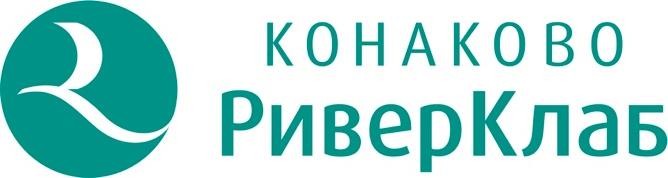 Парусный фестиваль«Народная регата»08 - 12 июля 2021 годаЯхт-клуб «Конаково Ривер Клаб» г. КонаковоИваньковское водохранилищеПОЛОЖЕНИЕЦели и задачи. Проводящая организацияПарусный фестиваль «Народная регата» (в дальнейшем по тексту – Регата) проводится с целью популяризации и развития парусного спорта, привлечения общественного внимания к акватории Иваньковского водохранилища (Московского моря) как месту для занятий спортом и активным отдыхом на воде.Проводящая организацияПроводящими организациями являются: Общероссийская общественная организация «ФПС Тверской области», при поддержке яхт-клуба «Конаково Ривер Клаб», и Всероссийской федерации парусного спорта.Непосредственное проведение Регаты возлагается на Гоночный Комитет (ГК).Принимающая организация и место провидения регатыЯхт-клуб «Конаково Ривер Клаб». Адрес: Тверская область, Конаковский район, г. Конаково, улица Пригородная, дом 70.Дополнительная информация будет размещена на сайте https://konakovo.com/calendar-narodnaya-regata/ ПравилаРегата проводится по Правилам в смысле определения, содержащегося в Международных Правилах Парусных Гонок 2021-2023 (ППГ-21).Регата поводится в соответствии с:Международные Правила Парусных Гонок 2021-2023 (ППГ-21);Правила соревнований Всероссийской Федерации парусного спорта (ППС);Правила плавания по внутренним водным путям Российской Федерации;Регламент ВФПС «Система соревнований по парусному спорту на территории России, включенных в план-календарь ВФПС»;Многокорпусные разборные и надувные парусные суда, правила обмера 2017 г. (ПОМ-2017 МАРИНС);Международным правилам предупреждения столкновения судов (МППСС-72);Гоночная инструкция данной Регаты;Местные правила плавания.Реклама.На Регате действуют требования по рекламе Категории «С».Организаторы могут обязать участвующие яхты нести рекламу спонсоров Регаты. Индивидуальная реклама на яхтах допускается без специального разрешения Проводящей организации.Заявки и допускК участию в Регате допускаются однокорпусные крейсерские яхты, а также многокорпусные разборные и надувные парусные суда в соответствии со следующими зачетными группами:1 группа – яхты класса «эМ-Ка»; 2 группа – яхты класса «J70»;группа – яхты класса «Микро»группа – яхты типа «Opty-71», «Нева», «Нева-2» («Минитонник»); 5 группа – килевые яхты ORC;группа – килевые яхты, обмеренные по УПО;группа – крейсерские швертботы, обмеренные по УПО;группа – суда с площадью основной парусности до 10 кв. м включительно и геннакером до 12 кв.м;группа –суда с площадью основной парусности от 10,1 кв.м до 13,0 кв.м включительно и геннакером до 15,6 кв.м;группа – суда с площадью более 13,0 кв.м. и геннакером более 15,6 кв.м; 11 группа – суда с гоночным баллом до 0,68 включительно;12 группа – суда с гоночным баллом более 0,68; 13 группа – яхты класса «FlyingDutchman»;группа – яхты класса «Open-800»;группа – яхты класса «Четвертьтонник»; 16 группа – яхты класса «Maxus».Иные яхты, желающие принять участие в Регате, допускаются по решению Проводящей организации. Разделение таких яхт на зачетные группы, или включение их в зачетные группы, согласно Положению, будет произведено до 10.00 09 июля 2021 г., в случае невозможности, для отдельных зачетных групп – не позднее, чем за 1 час до старта гонки № 1.Количество участвующих яхт не ограничено. При наличии в составе зачетной группы 3-х яхт и менее, гонки в данной группе не проводятся. При наличии в составе зачетной группы 4-х или 5-ти яхт, такая группа по решению Гоночного комитета может быть объединена на старте с другой (другими) группами.Капитаны яхт должны иметь квалификацию, дающую право на управление данной яхтой в соответствии с ее размерами и площадью парусности.Яхты с обмерной площадью парусности 60 кв. м и более, заявившиеся со спинакером, должны иметь экипаж не менее, чем из 4-х человек.Суда 8, 9 и 10 зачетных групп должны иметь экипаж из 2 человек. Суда 11 и 12 зачетных групп, имеющие площадь основной парусности более 10 кв.м , плюс несущие спинакер, должны иметь экипаж не менее, чем из 2-х человек.Лица моложе 16-ти лет в качестве капитанов яхт не допускаются. Члены экипажа моложе 16-ти лет допускаются к участию под полную ответственность капитанов яхт в следующем порядке:при наличии в составе данного экипажа родителей члена экипажа моложе 16-ти лет или одного из них – без ограничений;в других случаях – в количестве не более половины членов экипажа. При наличии в составе экипажа лиц моложе 14-ти лет на каждого такого несовершеннолетнего должен приходиться взрослый член экипажа старше 18-ти лет.Яхты, члены экипажа которых, не соответствуют условиям пункта 6.7, могут быть допущены к участию в Регате по решению мандатной комиссии на основании заявления совершеннолетнего капитана.Требования к участию, оборудованию, снабжению яхт и квалификации рулевых и членов экипажей многокорпусных разборных и надувных парусных судов определяются в Положении о Народной регате для разборных и надувных судов, которое в этой части является неотъемлемой частью настоящего ПоложенияРегистрация и взносыКаждой яхте, планирующей принять участие в Регате, рекомендуется подать предварительную заявку на официальном сайте Регаты https://konakovo.com/calendar-narodnaya-regata/, где размещена ссылка на Гугл форму https://docs.google.com/forms/d/e/1FAIpQLSdwbvM4GoY7UkzPURLOVwqv0BLMXJ6z7GoXiIo_q-E15llshg/viewform для заполнения обязательных полей регистрации.Индивидуальная запись на участие на каждое судно представляется в Рейс комитет не позднее 09.00 10 июня 2021 г. Одновременно с записью на участие должны быть представлены:действительное мерительное свидетельство для яхт групп 3-6;действительное мерительное свидетельство МАРИС для яхт групп 8-12;или декларация рулевого о соответствии лодки классу;документы, подтверждающие право на управление яхтой, капитана (рулевого).При условии предварительной регистрации до 01.07.21, размер стартового взноса за экипаж составляет:1 000 рублей для групп 8, 9, 10, 11 и 12-й зачетных групп;2 000 рублей для остальных зачетных групп;В случае прохождения регистрации после 01.07.21, сумма стартового взноса увеличивается вдвое.Предварительная программа РегатыРегистрация, обмер и осмотр яхт будут производиться 8 июля 2021 года с 10.00 до 18.00 и 09 июля 2021 года с 8.30 до 09.30.Планируется проведение гонок флота и маршрутных гонок.Оргкомитет оставляет за собой право в целях безопасности и/или полноценного технического проведения соревнований вносить изменения в программу.С целью уравнивания времени нахождения в гонке для яхт отдельных зачетных групп может быть установлена укороченная дистанция по сравнению с яхтами других зачетных групп.Регата считается состоявшейся при проведении 1 (одной) гонки.ОбмерЯхты 3-6 зачетных групп должны иметь действительное мерительное свидетельство, яхты 7 – 11 зачетных групп должны иметь действительное мерительное свидетельство МАРИНС.Обмер и определение гандикапного коэффициента, необходимого для судов зачетных групп 11 и 12, будет производиться 08.06.2017 членами мерительной комиссии по ПОМ- 2017 МАРИНС.Дополнительно может быть произведен обмер и осмотр яхт в соответствии с Инструкцией по контрольному обмеру.Гоночная инструкцияГоночная инструкция будет выдана на каждую яхту при регистрации заявки в мандатной комиссии Регаты.Безопасность. ОтветственностьСпортсмены принимают участие в Регате на свой страх и риск в соответствии с Правилом 4. Проводящая организация не принимает на себя ответственность за жизнь и собственность участников Регаты, а также за возможный ущерб здоровью или имуществу в связи или во время Регаты.Несение индивидуальных спасательных средств обязательно для всех участников 7- 11 групп, без специальных сигналов с момента выхода на воду и до возвращения на берег.Владельцам яхт рекомендуется застраховать гражданскую ответственность экипажа и/или капитана яхты за нанесение ущерба третьим лицам.Участники Регаты обязаны соблюдать требования экологической безопасности.ПризыНаграждение победителей и призеров в зачетных группах производится в следующем порядке:Победителям и призерам будут вручаться Кубки, памятные грамоты, медали.По согласованию с Проводящей организацией могут устанавливаться дополнительные призы, в том числе от спонсоров Регаты.Дополнительная информация Председатель оргкомитета:Дидыченко Александра Леонидовна+7-915-700-73-72 parus@konakovo.comорганизационные вопросы, связанные с участием в регате, арендой яхты для тренировки, расписание регатыПерсональный менеджер по бронированию:Елена Тихановская+ 7 919 050 50 11 e.tikhanovskaya@konakovo.comвопросы по размещению и услугам, входящим в стоимость проживания! Категории номеров, таунхаусов и коттеджей - описание, фото, виртуальный тур по ссылке: http://konakovo.com/hotels/rooms/Для участников парусных соревнований предусмотрен 10% дисконт на проживание!Данное положение является официальным вызовом на соревнование.ДАТАСОБЫТИЕМЕСТО8 июлячетвергДень заезда10-18.00 Регистрация на соревнование 13-18.00 Тренировочные выходыЯхт-клуб Конаково Ривер Клаб9 июляпятницаПервый гоночный день8.30-09.30 Регистрация на соревнование10.00 Церемония открытия, шкипер-брифинг12.00 Старт первой гонки дня 21:00 Вечеринка открытия регаты*Развлекательная программа от организаторов регаты: вечеринка-открытие на причале, живая музыка, танцы под открытым небом.Яхт-клуб Конаково Ривер Клаб Гостевой причал Акватория Гостевой причал10 июлясубботаВторой гоночный день09.00 Шкипер-брифинг10.30 Старт первой гонки дня 21:00 Развлекательная программа*Развлекательная программа от отеля, подробную информацию можно будет узнать на Ресепшн.Яхт-клуб Конаково Ривер Клаб Акватория Гостевой причал11 июлявоскресеньеТретий гоночный день10.00 Шкипер-брифинг12.00 Старт первой гонки дня18.00 Награждение победителей регатыЯхт-клуб Конаково Ривер Клаб Акватория Гостевой причал